Председатель – Куанышбаев С.Б.Секретарь – Хасанова М.А. Присутствовали: 46 (из 55 чел.)ПОВЕСТКА ДНЯ3.5 Об утверждении учебных планов и рабочих учебных планов магистратуры и докторантуры. Внесение дополнений в академический календарь на 2023-2024 учебный год (зимний прием).СЛУШАЛИ:Наурызбаеву Э.К., начальник управления по академической деятельности: С соответствии с п.7 Типовых правил приема в организации образования, реализующих образовательные программы послевузовского образования (приказ МОН РК от 31 октября 2018 года № 600) предлагаем внести дополнение в академический календарь по магистратуре и докторантуре (зимний прием), а также утвердить учебные планы и рабочие учебные планы на 2023-2024 учебный год (зимний прием).Перечень учебных планов и рабочих учебных планов:7М01103 Психология и педагогика (1 год);7М01508 Физика;7М01601 История;7М02201 История;7М03201 Журналистика;7М04104 Финансы;7М05302 Химия;7М06102 Информационные системы;7М07105 Транспорт, транспортная техника и технология;7М08101 Агрономия7М09101 Ветеринарная медицина;7М09102 Ветеринарная санитария;8D02201 История;8D02303 Русская филология;8D04201 Юриспруденция;8D05101 Биология8D 06102 Информационные технологии и робототехника;8D 07101 Электроэнергетика.Итоги голосования: принято единогласно.РЕШИЛИ:Внести дополнения в академический календарь по магистратуре и докторантуре (зимний прием). Утвердить учебные планы и рабочие учебные планы на 2023-2024 учебный год (зимний прием).Перечень учебных планов и рабочих учебных планов:7М01103 Психология и педагогика (1 год);7М01508 Физика;7М01601 История;7М02201 История;7М03201 Журналистика;7М04104 Финансы;7М05302 Химия;7М06102 Информационные системы;7М07105 Транспорт, транспортная техника и технология;7М08101 Агрономия7М09101 Ветеринарная медицина;7М09102 Ветеринарная санитария;8D02201 История;8D02303 Русская филология;8D04201 Юриспруденция;8D05101 Биология8D 06102 Информационные технологии и робототехника;8D 07101 Электроэнергетика.ВерноСекретарь                                                  			       М.Хасанова27.12.2023 г.«Ахмет Байтұрсынұлы атындағы Қостанай өңірлік университеті» КЕАҚ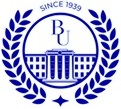 НАО «Костанайский региональный университет имени  Ахмет Байтұрсынұлы»КӨШІРМЕКӨШІРМЕ       ВЫПИСКАғылыми кеңес отырысының хаттамасынанғылыми кеңес отырысының хаттамасынаниз протоколазаседания ученого совета27.12.2023 ж.№ 17№ 17Қостанай қаласыгород Костанайгород Костанай